ÖĞRENCİNİNNumarası			:     Adı Soyadı			:     Anabilim Dalı			:  Programı			:  Öğretim Yılı/Dönemi		:       İLETİŞİM BİLGİLERİAdres			: Telefon İş		: Telefon Ev		: E-Mail			: İlişki Kesmek İçin Gerekli Belgeler: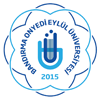 BANDIRMA ONYEDİ EYLÜL ÜNİVERSİTESİSAĞLIK BİLİMLERİ ENSTİTÜSÜKAYIT SİLME BAŞVURU FORMUDök. No: Sayfa No:1/1Enstitünüzde bulunan öğrencilik kaydımın   nedeniyle silinmesi için gereğini arz ederim.									İmzasıBirim Adıİlişiği YokBirim Yetkilisinin Adı SoyadıTarih ve İmzaDanışman Anabilim Dalı BaşkanıMerkez KütüphanesiBAPEnstitü Öğrenci İşleri İlişik Kesme Formu (Bu Belge) (Enstitü web sayfası FORMLAR kısmında mevcuttur)Enstitü Öğrenci Kimlik KartıNüfus Cüzdanı Fotokopisi